       2017-2018 EĞİTİM ÖĞRETİM YILI 5 YAŞ EYLÜL AYI AYLIK PLANIAYIN RENGİ  AYIN ŞEKLİ  AYIN ŞEKLİSAYILAR   MEVSİMAYIN TÜRK BÜYÜĞÜDEĞERLER EĞİTİMİKIRMIZIDAİREDAİRE        1/2   SONBAHAR    MEHMET AKİF ERSOYSELAMLAŞMA                           ARKADAŞLIKKAVRAMLARKAVRAMLARMÜZİK ETKİNLİĞİMÜZİK ETKİNLİĞİMÜZİK ETKİNLİĞİOYUN ETKİNLİĞİTÜRKÇE DİL ETKİNLİĞİBÜYÜK-KÜÇÜKİNCE-KALINİÇERİ-DIŞARIBÜYÜK-KÜÇÜKİNCE-KALINİÇERİ-DIŞARIOKULUMUZ AÇILDI4-5 YAŞ TÜRKÜSÜHAYDİ HERKES OKULAYAŞASIN OKULUMUZOKULUMUZ AÇILDI4-5 YAŞ TÜRKÜSÜHAYDİ HERKES OKULAYAŞASIN OKULUMUZOKULUMUZ AÇILDI4-5 YAŞ TÜRKÜSÜHAYDİ HERKES OKULAYAŞASIN OKULUMUZTANIŞMA VE HAFIZA OYUNU 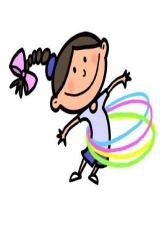 ÇÜRÜK YUMURTABOWLİNGKİM YOK?OKULUM PAYLAŞINCA DAHA GÜZEL                               YEMEK KURALLARIHİKAYE ETKİNLİKLERİPARMAK OYUNU            BİLMECELERFEN VE DOĞA ETKİNLİĞİFEN VE DOĞA ETKİNLİĞİMONTESSORİ ETKİNLİĞİMONTESSORİ ETKİNLİĞİMONTESSORİ ETKİNLİĞİSANAT ETKİNLİĞİAKIL VE ZEKATOPRAKTA HAVA VAR MI?Deneyi ile toprağın altında birçok çanlının hava sayesinde hayatta kaldığını öğreniyoruz. 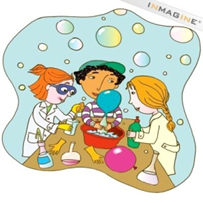 TOPRAKTA HAVA VAR MI?Deneyi ile toprağın altında birçok çanlının hava sayesinde hayatta kaldığını öğreniyoruz. İP CAMBAZI ile küçük kaslarımızı geliştiriyoruz.RENK TONLAMA ile renkleri tonlarına göre gruplayabiliyoruz.GÜNLÜK YAŞAM BECERİLERİİP CAMBAZI ile küçük kaslarımızı geliştiriyoruz.RENK TONLAMA ile renkleri tonlarına göre gruplayabiliyoruz.GÜNLÜK YAŞAM BECERİLERİİP CAMBAZI ile küçük kaslarımızı geliştiriyoruz.RENK TONLAMA ile renkleri tonlarına göre gruplayabiliyoruz.GÜNLÜK YAŞAM BECERİLERİKesme yapıştırmaYırtma yapıştırmaBoyama etkinlikleriKatlama etkinlikleriBuruşturma etkinlikleriArtık Materyal etkinlikleriTİKTAK LEGODİKKATLİ PUZZLE (algı,dikkat,öğrenme,zeka)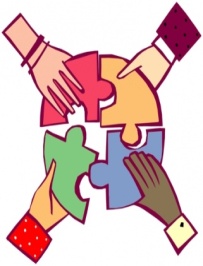 MOZAİK LEGOHAMUR	            İNGİLİZCE            İNGİLİZCE OKUMA VE YAZMAYA HAZIRLIK OKUMA VE YAZMAYA HAZIRLIK OKUMA VE YAZMAYA HAZIRLIKMATEMATİK ETKİNLİĞİBELİRLİ GÜN VE HAFTALAR   GREETİNG-TANIŞMA     DAİLY ROUTİNE-GÜNLÜK RUTİN İŞLER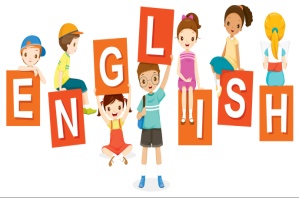    GREETİNG-TANIŞMA     DAİLY ROUTİNE-GÜNLÜK RUTİN İŞLERÇİZGİ ÇALIŞMALARIÖRÜNTÜ OLUŞRURMAKAVRAM ÇALIŞMALARIYOL BULMA EŞLEŞTİRME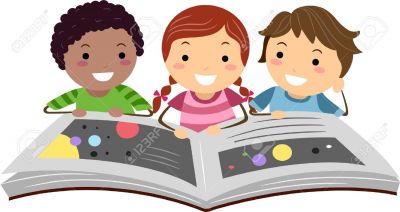 ÇİZGİ ÇALIŞMALARIÖRÜNTÜ OLUŞRURMAKAVRAM ÇALIŞMALARIYOL BULMA EŞLEŞTİRMEÇİZGİ ÇALIŞMALARIÖRÜNTÜ OLUŞRURMAKAVRAM ÇALIŞMALARIYOL BULMA EŞLEŞTİRMERİTMİK OLARAK SAYILARI SAYIYORUZ.SAYILARI KESİK ÇİZGİLERLE YAZMAYA ÇALIŞIYORUZ.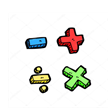 İLKÖĞRETİM HAFTASI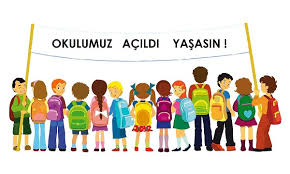 DEĞERLİ VELİMİZ;ÇARŞAMBA GÜNLERİMİZ KİTAP GÜNÜDÜR.(Çocukların Evden getirdikleri kitaplar okunacaktır.)CUMA GÜNLERİMİZ OYUNCAK GÜNÜDÜR.PERŞEMBE GÜNLERİMİZ PAYLAŞIM GÜNLERİDİR.(Çocukların paylaşmayı öğrenmeleri için birlikte yaptığınız veya satın aldığınız sağlıklı yiyecekleri paylaşım günüdür.)AYLIK PLANIMIZI DETAYLI OLARAK İLKİZLER SİTEMİZDEN TAKİP EDEBİLİRSİNİZ.YENİ EĞİTİM VE ÖĞRENİM YILININ HERKES İÇİN BAŞARILI VE HAYIRLI OLMASI TEMENNİSİ İLE…DEĞERLİ VELİMİZ;ÇARŞAMBA GÜNLERİMİZ KİTAP GÜNÜDÜR.(Çocukların Evden getirdikleri kitaplar okunacaktır.)CUMA GÜNLERİMİZ OYUNCAK GÜNÜDÜR.PERŞEMBE GÜNLERİMİZ PAYLAŞIM GÜNLERİDİR.(Çocukların paylaşmayı öğrenmeleri için birlikte yaptığınız veya satın aldığınız sağlıklı yiyecekleri paylaşım günüdür.)AYLIK PLANIMIZI DETAYLI OLARAK İLKİZLER SİTEMİZDEN TAKİP EDEBİLİRSİNİZ.YENİ EĞİTİM VE ÖĞRENİM YILININ HERKES İÇİN BAŞARILI VE HAYIRLI OLMASI TEMENNİSİ İLE…DEĞERLİ VELİMİZ;ÇARŞAMBA GÜNLERİMİZ KİTAP GÜNÜDÜR.(Çocukların Evden getirdikleri kitaplar okunacaktır.)CUMA GÜNLERİMİZ OYUNCAK GÜNÜDÜR.PERŞEMBE GÜNLERİMİZ PAYLAŞIM GÜNLERİDİR.(Çocukların paylaşmayı öğrenmeleri için birlikte yaptığınız veya satın aldığınız sağlıklı yiyecekleri paylaşım günüdür.)AYLIK PLANIMIZI DETAYLI OLARAK İLKİZLER SİTEMİZDEN TAKİP EDEBİLİRSİNİZ.YENİ EĞİTİM VE ÖĞRENİM YILININ HERKES İÇİN BAŞARILI VE HAYIRLI OLMASI TEMENNİSİ İLE…DEĞERLİ VELİMİZ;ÇARŞAMBA GÜNLERİMİZ KİTAP GÜNÜDÜR.(Çocukların Evden getirdikleri kitaplar okunacaktır.)CUMA GÜNLERİMİZ OYUNCAK GÜNÜDÜR.PERŞEMBE GÜNLERİMİZ PAYLAŞIM GÜNLERİDİR.(Çocukların paylaşmayı öğrenmeleri için birlikte yaptığınız veya satın aldığınız sağlıklı yiyecekleri paylaşım günüdür.)AYLIK PLANIMIZI DETAYLI OLARAK İLKİZLER SİTEMİZDEN TAKİP EDEBİLİRSİNİZ.YENİ EĞİTİM VE ÖĞRENİM YILININ HERKES İÇİN BAŞARILI VE HAYIRLI OLMASI TEMENNİSİ İLE…DEĞERLİ VELİMİZ;ÇARŞAMBA GÜNLERİMİZ KİTAP GÜNÜDÜR.(Çocukların Evden getirdikleri kitaplar okunacaktır.)CUMA GÜNLERİMİZ OYUNCAK GÜNÜDÜR.PERŞEMBE GÜNLERİMİZ PAYLAŞIM GÜNLERİDİR.(Çocukların paylaşmayı öğrenmeleri için birlikte yaptığınız veya satın aldığınız sağlıklı yiyecekleri paylaşım günüdür.)AYLIK PLANIMIZI DETAYLI OLARAK İLKİZLER SİTEMİZDEN TAKİP EDEBİLİRSİNİZ.YENİ EĞİTİM VE ÖĞRENİM YILININ HERKES İÇİN BAŞARILI VE HAYIRLI OLMASI TEMENNİSİ İLE…DEĞERLİ VELİMİZ;ÇARŞAMBA GÜNLERİMİZ KİTAP GÜNÜDÜR.(Çocukların Evden getirdikleri kitaplar okunacaktır.)CUMA GÜNLERİMİZ OYUNCAK GÜNÜDÜR.PERŞEMBE GÜNLERİMİZ PAYLAŞIM GÜNLERİDİR.(Çocukların paylaşmayı öğrenmeleri için birlikte yaptığınız veya satın aldığınız sağlıklı yiyecekleri paylaşım günüdür.)AYLIK PLANIMIZI DETAYLI OLARAK İLKİZLER SİTEMİZDEN TAKİP EDEBİLİRSİNİZ.YENİ EĞİTİM VE ÖĞRENİM YILININ HERKES İÇİN BAŞARILI VE HAYIRLI OLMASI TEMENNİSİ İLE…DEĞERLİ VELİMİZ;ÇARŞAMBA GÜNLERİMİZ KİTAP GÜNÜDÜR.(Çocukların Evden getirdikleri kitaplar okunacaktır.)CUMA GÜNLERİMİZ OYUNCAK GÜNÜDÜR.PERŞEMBE GÜNLERİMİZ PAYLAŞIM GÜNLERİDİR.(Çocukların paylaşmayı öğrenmeleri için birlikte yaptığınız veya satın aldığınız sağlıklı yiyecekleri paylaşım günüdür.)AYLIK PLANIMIZI DETAYLI OLARAK İLKİZLER SİTEMİZDEN TAKİP EDEBİLİRSİNİZ.YENİ EĞİTİM VE ÖĞRENİM YILININ HERKES İÇİN BAŞARILI VE HAYIRLI OLMASI TEMENNİSİ İLE…